

Vejledning til ½-parter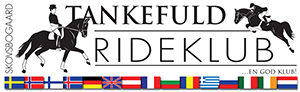 Brug ridehjelm i al omgang med ponyerne/hesteneBrug fornuftigt fodtøj (ingen sandaler eller stofsko) under ridning, i stald og ved håndtering af ponyen/hestenHusk at strigle ponyen/hesten grundigt før og efter ridning – og sørg for at skylle biddet, hæng udstyret på plads og fej pænt efter dig, både før og efter. Husk at efterse rengør og puds udstyret min. 1 gang pr. ugeDet er kun den, som har ½-part, som må ride på hesten/ponyen. Byg din ridetime fornuftigt op, max ridning i 1 time. (Det kunne være: skridt varm i 7-10 min, trav og galop med skridtpauser og skridt af 7-10 min. ) Læg evt. en plan med din underviser. Ingen bom og springtræning uden underviser. Den lille ridehal er reserveret til jer, men hvis vejret tillader det, så må I selvfølgelig gerne ride på udendørsbanen. Ved tur i Rantzausmindeskoven skal pony/hest i træktov og føres af forældre/voksen eller underviser samt ridning foregår i skridt. Man må ikke ride uden trense, men man må gerne ride uden sadelMan må gerne skridte rundt om foldene.Husk at fjerne hestepærer efter endt rideturHusk at slukke lyset i ridehallen og stalden Se vores sikkerhedsregler og ordensregler på www.tankefuldrideklub.dk eller på tavlen i stalden for mere general info. Svendborg d. Navn på ½ part rytter: Navn på forældre/værge: 
Læst og forstået: 